ONYEMAENUONYEMAENU.363786@2freemail.com 	                           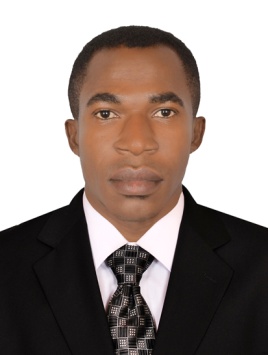 . 		                                                                                  OBJECTIVE My primary objectives are:  To seek employment in an organization for improvement/expansion of knowledge via access to world class resources and rich educational information.  To develop my skills and progress to a professional level that will give me an opportunity to contribute to the growth and development of my employer.PROFILEAn excellent analytical thinker with a drive to getting things done.Self-motivated and fast leaning ability of new technologies and can work in multi-tasking and challenging situations; to provide invaluable service that will strengthen the organization’s corporate goals to deliver optimum result.                       Creative professional with significant experience; Computer literate and enthusiastic about applying new technologies to enhance current operational expertise and applying transferable skills.                                                                         EDUCATIONPrimary School Leaving Certificate Secondary School CertificateB.Sc. Pure and Industrial Chemistry WORK EXPERIENCEChemistry Teacher/Class Advisor; Al Dhafra Private School, Al Ain United Arab Emirates. November 2015 – Till Date.Chemistry Teacher/Class Teacher; Christ Ambassadors’ College, Kaduna State, Nigeria September 2010 – September 2015.HIGHLIGHTS OF WORK DUTIES AND RESPONSIBILITIESChemistry Teacher/Class Advisor (Grade 7 – Grade 8 Boys and Girls Section) Al Dhafra Private Schools, Al AinTeaching Chemistry.Prepared the scheme of work for the academic session.Preparing Daily/Weekly lesson plans according to the school curriculum.Preparing exam question papers and providing answer-key to the questions.Building up Integrated Task and providing the rubrics for each task.Online assessment of the students’ performance level through the following online resources –  KAHOOT Conducting the GL assessment online.Entering students’ exam scores and printing the cumulative results online.Following up with the students’ attendance online.Observing and monitoring students on the morning assembly and during the break period.Preparing quizzes, games, and giving homework and class activities to the students.Creating conducive learning environment and making available necessary learning materials.Maintaining classroom discipline and ensuring the safety of the students.Facilitating parent-teacher evening and keeping track records of the meeting.Following up with the students’ behavior by reporting to the school social workers and updating the parents.Chemistry Teacher/Class Teacher (Grade 9 and 10) Christ Ambassador’ CollegeTaught Chemistry digitally with the use of the online McGraw-Hill Educational Materials (American Common Core Standards).Assigned books (Both the Teacher Contents and the Student Contents) online.Creates questions online from the question-bank for quizzes, tests and exams.Provides Answer-Key for marking guide during exam period.Prepares students’ booklets for the academic sessions.Making and sending online Assignment/Homework to students.Organized Chemistry Games and Quizzes for the students online.Manages the students’ profile online.Creates a class by adding students to the class online.Edit, share and remove class created online.Develops daily lesson plans according to the school curriculum.Prepares a pacing chart for the academic session.Recognizes the needs of students and offers support to students.Proper management of the classroom.Maintain an organized and interactive learning environment.Maintain close relationship with parents and communication on a regular basis.Facilitates parent-teacher meetings and providing writing materials as required.Filing all class work activities and students’ exam papers in each student’s file.Observing, assessing and keeping records of each student’s progress.Providing learning materials and resource to enhance the students’ learning activities.Helping the students to develop their curiosity and knowledge.SKILLSGood level of IT competency.Ability to use the Smart Board technology.The use of KAHOOT online educational resources to access students’ performance level. Strong digital skills and ability to quickly learn and apply new technologies.Ability to work in a dynamic and complex environment.Entrepreneurial spirit.A sound time management skills. Articulate; superior communication & interpersonal skills.Skilled in preparing & conducting research.Initiative, Organized and Creative skills.Adept in the use of Microsoft Office.Proven ability to adapt to changes.Effective communicator, both written and oral Team player.INTERESTSTraveling, Reading, Researching, Soccer and Outdoor Recreational Activities.REFERENCEReferees:On request